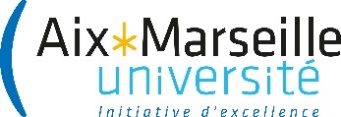 Vu la convention de stage établi le ..........Vu l’avenant établi le ……….  ENTREL’établissement d’enseignement :Nom: ………………………………………………………………………………………………………………………………………………………………………………Adresse: …………………………………………………………………………………………………………………………………………………………………………Représenté par : Nom : …………………………………………   qualité : …………………………………………………………………………………ETL’organisme d’accueil : Aix-Marseille Université / Nom du laboratoire: …………………………………………………Représenté par Le Président Eric BERTON Et par délégation : Nom : …………………………………………………… qualité : ………………………………………………………………..Adresse: …………………………………………………………………………………………………………………………………………..Tél : 		courriel : 	Lieu (service) du stage : ………………………………………………………………………………………………………………….Adresse du lieu de stage (si différente) : ………………………………………………………………………………………ETL’étudiant stagiaire : 	 Mme	  Mlle	  M. Nom:………………………………………………..  Prénom…………………………………………………………………….né(e) le : 		Adresse : ………………………………………………………………………Tél :  		 courriel : …………………………………………………………………….Diplôme : ……………………………….Vu le code de l’éducation, notamment ses articles L-124 et suivants Vu l’arrêté du 14 mars 2020 portant diverses mesures relatives à la lutte contre la propagation du virus covid-19 modifié Vu le protocole national de déconfinement publié le 3 mai 2020 Vu les annonces du premier ministre du 27 avril 2020 et du 7 mai relatives au déconfinement progressifArticle 1Compte tenu des circonstances exceptionnelles ayant lieu durant ce stage, le présent avenant a pour objet de modifier la convention de stage initiale (et le cas échéant, le premier avenant) ainsi qu’il suit :(cocher le(s) cases appropriées)□ Le stage est reporté (préciser les dates): …………………………□ Le stage est prolongé (préciser la date de fin): …………………………□ Le stage se déroule en présentiel à partir de : ……………………□ Le stage se déroule en télétravail et en présentiel à partir de : ………………………L’organisme d’accueil s’engage à respecter le protocole national de déconfinement, et, le cas échéant les fiches métiers publiées, s'assure que toutes les conditions de sécurité sont réunies afin de permettre l'accueil du stagiaire et ne confier aucune tâche dangereuse pour sa santé ou sécurité au stagiaire.Le stagiaire s’engage à respecter le planning établi par l’organisme d’accueil.□ Autre modification :Article 2Il est entendu entre les parties qu'en cas de demande de l'une des parties, de mesures de reconfinement ou de contestation de non-respect de règles d'hygiène et de sécurité, le stage basculera à distance à nouveau.Toutes les dispositions de la convention de stage citées en référence non contraires à celles du présent avenant demeurent inchangées et continuent de produire leur plein effet.Fait à………………………………………………………………………, le……………………………………………………………….AVENANTConvention de STAGE entrantAnnée universitaire 2019/2020Pour l’Etablissement d’enseignement(nom et signature du représentant légal)Pour Aix-Marseille UniversitéPour le Président et par délégationPour l’étudiant stagiaire(nom et signature)